                   NOTE DE MUTATION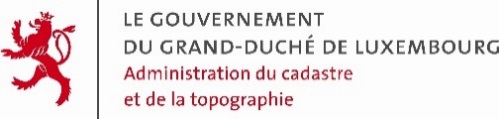 Exposé du changement à effectuer :[changement(s)] à effectuerMotif et pièces à l’appuiDate : [Lieu], le [date]	Nom de l’agent : [Nom et prénom]________________________________________________________________________________Rectifié à l’exercice :	Vérifié :Remarque :	La présente feuille n’est destinée qu’au redressement d’erreurs matérielles et aux changements s’imposant d’une façon évidente. Pour les changements exigeant une justification formelle, il y a lieu de rédiger une pièce justificative qui sera classée parmi les extraits d’actes.No mesurage :[numéro]No affaire :[numéro]Commune de :[Nom de la commune][Nom de la commune][Nom de la commune]Section :[lettre] de [Nom de la section][lettre] de [Nom de la section][lettre] de [Nom de la section]Nos cadastraux :[numéros des parcelles concernées][numéros des parcelles concernées][numéros des parcelles concernées]